T.C.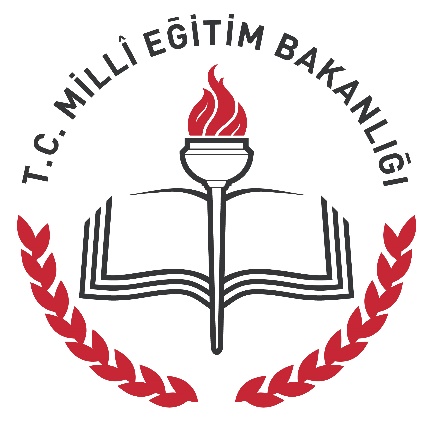 YILDIRIM KAYMAKAMLIĞIYILDIRIM BELEDİYESİ HACI SAİDE ZORLU ÖZEL EĞİTİM UYGULAMA OKULU2019-2023 Stratejik PlanıBursa-2019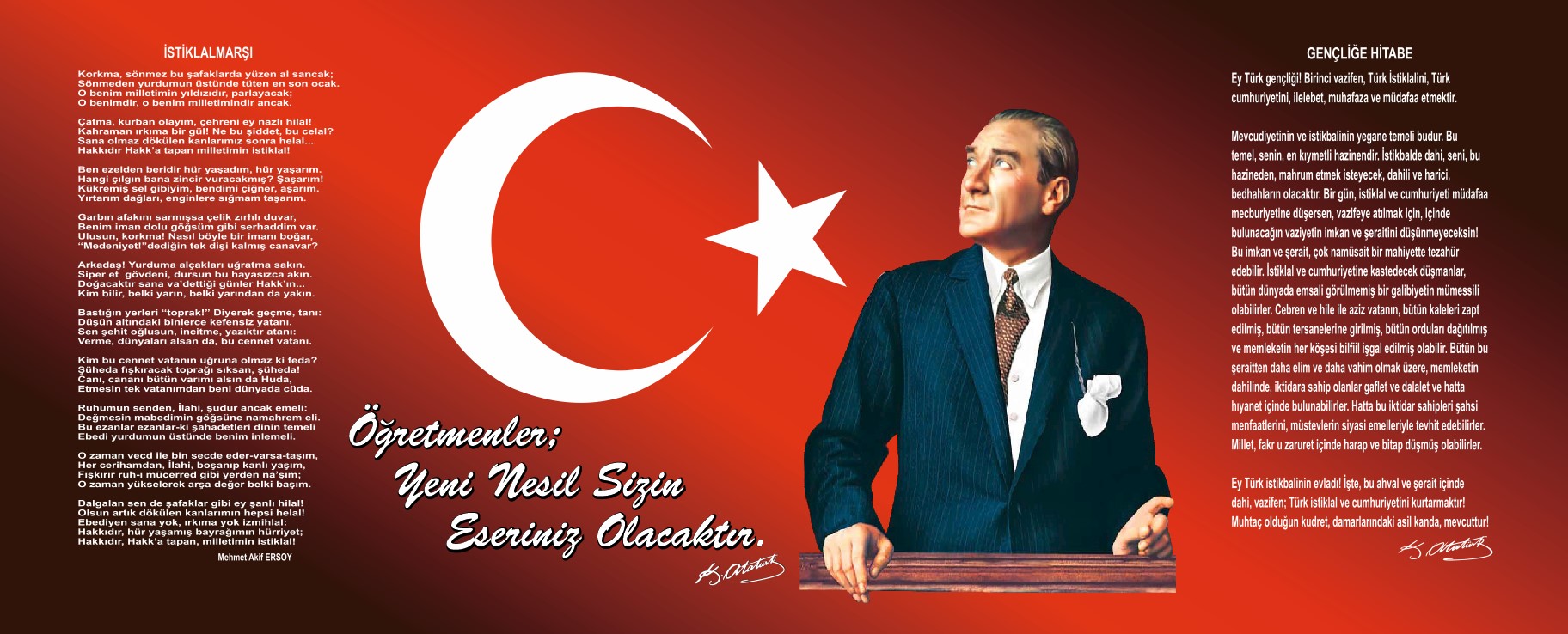 SUNUŞÇağımız dünyasında her alanda yaşanan hızlı gelişmelere paralel olarak eğitimin amaçlarında, yöntemlerinde ve işlevlerinde de değişimin olması vazgeçilmez, ertelenmez ve kaçınılmaz bir zorunluluk haline gelmiştir. Eğitimin her safhasında sürekli gelişime açık, nitelikli insan yetiştirme hedefine ulaşılabilmesi; belli bir planlamayı gerektirmektedir.Milli Eğitim Bakanlığı birimlerinin hazırlamış olduğu stratejik planlama ile izlenebilir, ölçülebilir ve geliştirilebilir çalışmaların uygulamaya konulması daha da mümkün hale gelecektir. Eğitim sisteminde planlı şekilde gerçekleştirilecek atılımlar; ülke bazında planlı bir gelişmenin ve başarmanın da yolunu açacaktır.Eğitim ve öğretim alanında mevcut değerlerimizin bilgisel kazanımlarla kaynaştırılması; ülkemizin ekonomik, sosyal, kültürel yönlerden gelişimine önemli ölçüde katkı sağlayacağı inancını taşımaktayız. Stratejik planlama, kamu kurumlarının varlığını daha etkili bir biçimde sürdürebilmesi ve kamu yönetiminin daha etkin, verimli, değişim ve yeniliklere açık bir yapıya kavuşturulabilmesi için temel bir araç niteliği taşımaktadır.Bu anlamda, 2019-2023 dönemi stratejik planının; belirlenmiş aksaklıkların çözüme kavuşturulmasını ve çağdaş eğitim ve öğretim uygulamalarının bilimsel yönleriyle başarıyla yürütülmesini sağlayacağı inancını taşımaktayız. Bu çalışmayı planlı kalkınmanın bir gereği olarak görüyor; planın hazırlanmasında emeği geçen tüm paydaşlara teşekkür ediyor, İlçemiz, İlimiz ve Ülkemiz eğitim sistemine hayırlı olmasını diliyorum.                                                                                                                                      Orhan BAĞIN										               Okul Müdür VİçindekilerSUNUŞ	2İÇİNDEKİLER	3BÖLÜM I: GİRİŞ ve PLAN HAZIRLIK SÜRECİ	4BÖLÜM II: DURUM ANALİZİ	5Okulun Kısa Tanıtımı	6Okulun Mevcut Durumu: 	10PAYDAŞ ANALİZİ	11GZFT (Güçlü, Zayıf, Fırsat, Tehdit) Analizi	12Gelişim ve Sorun Alanları	14BÖLÜM III: MİSYON, VİZYON VE TEMEL DEĞERLER	16MİSYONUMUZ	16VİZYONUMUZ	16TEMEL DEĞERLERİMİZ	16BÖLÜM IV: AMAÇ, HEDEF VE EYLEMLER	17TEMA I: EĞİTİM VE ÖĞRETİME ERİŞİM	17TEMA II: EĞİTİM VE ÖĞRETİMDE KALİTENİN ARTIRILMASI	18TEMA III: KURUMSAL KAPASİTE	20V. BÖLÜM: MALİYETLENDİRME	21EKLER:	22BÖLÜM I: GİRİŞ ve PLAN HAZIRLIK SÜRECİ (2019-2023) Stratejik Planına okulumuz öğretmenleri ve idari kadro tarafından, toplantı salonunda, çalışma ve yol haritası belirlendikten sonra taslak oluşturularak başlanmıştır. Stratejik Planlama Çalışmaları kapsamında Okulumuzda görev almak isteyen öğretmenlerimizden oluşan "Stratejik Planlama Çalışma Ekibi" kurulmuştur. Önceden hazırlanan anket formlarında yer alan sorular katılımcılara yöneltilmiş ve elde edilen veriler birleştirilerek paydaş görüşleri oluşturulmuştur. Bu bilgilendirme ve değerlendirme toplantılarında yapılan anketler ve hedef kitleye yöneltilen sorularla mevcut durum ile ilgili veriler toplanmıştır. STRATEJİK PLAN ÜST KURULU VE STRATEJİK PLAN EKİBİBÖLÜM II: DURUM ANALİZİ Durum analizi bölümünde okulumuzun mevcut durumu ortaya konularak neredeyiz sorusuna yanıt bulunmaya çalışılmıştır. Bu kapsamda okulumuzun kısa tanıtımı, okul künyesi ve temel istatistikleri, paydaş analizi ve görüşleri ile okulumuzun Güçlü Zayıf Fırsat ve Tehditlerinin (GZFT) ele alındığı analize yer verilmiştir.Okulun Kısa Tanıtımı Okulumuz Bursa ilinin Yıldırım ilçesindedir. Öğretime 2010-2011 yılında başlamıştır. Okulumuz tek katlı, geniş bir alan üzerine kurulmuş ve engelli öğrencilere uygun olarak dizayn edilmiştir. Sınıflarımız en fazla 10 öğrenciden oluşmaktadır.Öğrenciler günde 6 saatten, haftalık 30 saat ders almaktadır. Bu dersler arasında atölye, branş ve akademik dersler bulunmaktadır. Okulumuzda 53 adet derslik, 10 Atölye, 1 Tekstil Teknolojileri Alanı, El Sanatları Alanı,  Seramik Teknolojileri Alanı, Bahçe Ve Tarla Bitkileri Alanı, Giyim Teknolojileri Alanı, Mobilya İç Mekân Tasarımı Teknolojileri Alanı, Bilişim Teknolojileri Alanı, 3 spor salonu, 1 Konferans salonu, 2 yemekhane bulunmaktadır.Atölyelerde öğrencilerimiz için iş ve beceri öğretimi amaçlanırken, verilen akademik derslerle de engelli memur alımı sınavına hazırlayarak öğrencinin bir iş edinmesi ve okulda öğrendiği becerilerle hayatını kimseye bağımlı olmadan idare edebilecek duruma gelmesi amaçlanmaktadır.Okul, aile, öğretmen ve öğrenciyle ilgili sürekli koordinasyon halindedir. Problem davranışları da en aza indirebilmek için çeşitli eğitsel çalışmalar sürdürülmektedir.Teknolojik Kaynaklar TablosuOkul Künyesiİlimiz Yıldırım İlçesi Millet Mahallesinde, Yıldırım Belediyesinin, Sosyal Yaşam Merkezi olarak inşa etmeye başladığı bina, Hacı Mehmet Zorlu Vakfının desteği ile Özel Eğitim Okuluna dönüştürülmüştür. 2010 yılında eğitime başlayan kurumumuzun 6 Ocak 2011 Tarihinde Milli Eğitim Bakanı Nimet ÇUBUKÇU tarafından resmi olarak açılışı yapılmıştırKurum İçi AnalizOkulumuz, 2010 yılında tamamlanarak hizmete girmiştir. Müdürlüğümüze bağlı 4 kurum bulunmaktadır. Yıldırım Belediyesi Hacı Mehmet Zorlu Özel Eğitim Meslek Okulu, Yıldırım Belediyesi Hacı Saide Zorlu Özel Eğitim Uygulama Okulu 1.Kademe ,Yıldırım Belediyesi Hacı Saide Zorlu Özel Eğitim Uygulama Okulu 2.Kademe,Yıldırım Belediyesi Hacı Saide Zorlu Özel Eğitim Uygulama Okulu 3.Kademe. Okul/Kurumlarda Oluşturulan Komisyon ve Kurullar ve Görev DağılımlarıÇalışan BilgileriOkulumuzun çalışanlarına ilişkin bilgiler altta yer alan tabloda belirtilmiştir.Okulumuz Bina ve Alanları	Okulumuzun binası ile açık ve kapalı alanlarına ilişkin temel bilgiler altta yer almaktadır.Sınıf ve Öğrenci Bilgileri	Okulumuzda yer alan sınıfların öğrenci sayıları alttaki tabloda verilmiştir.Okul Kaynak TablosuPAYDAŞ ANALİZİHizmet kalitesinin sürdürülmesi ve geliştirilmesinde, okulumuzun yürüttüğü faaliyetler ve hizmetlerden yararlanan paydaşlarımızın görüş, öneri ve beklentilerini alabilmek, ihtiyaçlarını ölçümlemek, kurumumuzu algılama seviyelerini tespit etmek, hizmet ve ürünlerin ihtiyaçlar doğrultusunda geliştirilmesi ve iyileştirilmesine yardımcı olacak katkılarını alabilmek amacıyla anket formunda cevaplanmak üzere paydaşlara yönelik anket çalışması düzenlenmiştir. Bu anketler paydaşlarımıza sunularak görüşleri alınmıştır.Paydaş analizinin yapılmasında; stratejik planlamanın temel unsurlarından biri olan katılımcılığın sağlanabilmesi için okulumuz ile iletişim ve etkileşim içinde paydaşların, stratejik planın karar vericiler ve uygulayıcılar tarafından sahiplenilmesine çalışılmıştır.2019-2023 Stratejik Plan çalışmalarında paydaşlarımızın beklenti ve görüşleri göz önünde bulundurularak, anketlerde öne çıkan güçlü yönlerimizin devamlılığı ve iyileşmeye açık alanlarımızın geliştirilmesi yönünde amaç ve hedeflerimiz belirlenmiştir.Paydaş anketlerine ilişkin ortaya çıkan temel sonuçlara altta yer verilmiştir:Öğrenci Anketi Sonuçları:    Öğrenci anketi sonuçları bize; öğrencilerin %75’i öğretmen ve okul idaresi ile rahatlıkla görüşebildiğini, %80’i rehberlik servisinden kolayca yararlandığını,  %90’ı öğrencilerin kendilerini okulda güvenli hissettiğini, ihtiyaç duyduğunda rahatlıkla idarede sorununu çözebildiğini ifade etmişlerdir.Öğretmen Anketi Sonuçları:           Öğretmen anket sonuçları bize; öğretmenlerin%70 verilen kararlarda görüşlerinin orta düzeyde alındığını,%80’i duyuruların zamanında iletilmediğini, %80’i ödüllendirmede adil davranıldığını, %85 kendini okulun değerli üyesi olarak görmediğini, %70’i kendini geliştirme imkanı bulabildiğini,%80’i okulun teknik araç gereç yönünden yeterli olduğunu, %90’ı okulda yeterince sosyal faaliyet düzenlendiğini, %70’i okulda öğretmenler arası ayrım yapılmadığını, %80’i yöneticilerin yaratıcı yenilikçi düşüncelerin gelişmesini teşvik ettiğini, %95’i öğretmenin kullanımına tahsis edilmiş yerlerin yetersiz olduğunu ifade etmişlerdir.Veli Anketi Sonuçları:          Veli anket sonuçları bize; velinin %80’i okul çalışanlarıyla ihtiyaç duyduğunda rahatlıkla görüşebildiğini, %70’i sorunlarının acele bir şekilde çözebildiğini, %70İ öğrencisiyle ilgili rehberlik hizmeti alabildiğini, %80’i dilek ve şikayetlerin dikkate alındığını, %70’i okulda yabancı kişilere karşı güvenlik önlemi alındığını, %50’si okulda kendilerini ilgilendiren konularda görüşlerinin alındığını, %60’ı okulun her zaman olmasa da genelde temiz olduğunu,%100’ü okulda ısınma koşullarının yetersiz olduğunu ifade etmişlerdir.GZFT (Güçlü, Zayıf, Fırsat, Tehdit) Analizi Okulumuzun temel istatistiklerinde verilen okul künyesi, çalışan bilgileri, bina bilgileri, teknolojik kaynak bilgileri ve gelir gider bilgileri ile paydaş anketleri sonucunda ortaya çıkan sorun ve gelişime açık alanlar iç ve dış faktör olarak değerlendirilerek GZFT tablosunda belirtilmiştir. Dolayısıyla olguyu belirten istatistikler ile algıyı ölçen anketlerden çıkan sonuçlar tek bir analizde birleştirilmiştir.Kurumun güçlü ve zayıf yönleri donanım, malzeme, çalışan, iş yapma becerisi, kurumsal iletişim gibi çok çeşitli alanlarda kendisinden kaynaklı olan güçlülükleri ve zayıflıkları ifade etmektedir ve ayrımda temel olarak okul müdürü/müdürlüğü kapsamından bakılarak iç faktör ve dış faktör ayrımı yapılmıştır. İçsel Faktörler Güçlü YönlerZayıf YönlerDışsal Faktörler FırsatlarTehditlerGelişim ve Sorun AlanlarıGelişim ve sorun alanları analizi ile GZFT analizi sonucunda ortaya çıkan sonuçların planın geleceğe yönelim bölümü ile ilişkilendirilmesi ve buradan hareketle hedef, gösterge ve eylemlerin belirlenmesi sağlanmaktadır. Gelişim ve sorun alanları ayrımında eğitim ve öğretim faaliyetlerine ilişkin üç temel tema olan Eğitime Erişim, Eğitimde Kalite ve kurumsal Kapasite kullanılmıştır. Eğitime erişim, öğrencinin eğitim faaliyetine erişmesi ve tamamlamasına ilişkin süreçleri; Eğitimde kalite, öğrencinin başarısı, sosyal ve bilişsel gelişimi ve eğitim ve öğretim sürecinin sosyal hayata hazırlama evresini; Kurumsal kapasite ise kurumsal yapı, donanım, bina gibi eğitim ve öğretim sürecine destek mahiyetinde olan kapasiteyi belirtmektedir.Gelişim ve Sorun AlanlarımızBÖLÜM III: MİSYON, VİZYON VE TEMEL DEĞERLEROkul Müdürlüğümüzün Misyon, vizyon, temel ilke ve değerlerinin oluşturulması kapsamında öğretmenlerimiz, öğrencilerimiz, velilerimiz, çalışanlarımız ve diğer paydaşlarımızdan alınan görüşler, sonucunda stratejik plan hazırlama ekibi tarafından oluşturulan Misyon, Vizyon, Temel Değerler; Okulumuz üst kurulana sunulmuş ve üst kurul tarafından onaylanmıştır.MisyonumuzBağımsız yaşam becerileri kazanmış, mesleki eğitim yeterliliklerine sahip, yaşadığı çevre ve sosyal hayata uyum sağlayabilen bireyler yetişmesine uygun ortam ve imkân sağlamaktır.VizyonumuzÜlkemizin ihtiyaç duyduğu niteliklere sahip insan gücü yetiştiren, her engellinin daha eşit şartlarla yaşamına devam etmesini sağlayan, Mesleki ve Özel Eğitim alanında önder bir kurum olmaktır.Temel Değerler Ve İlkeler•	Etik değerlere bağlılık: Okulumuzun amaç ve misyonu doğrultusunda görevimizi yerine getirirken yasallık, adalet, eşitlik, dürüstlük ve hesap verebilirlik ilkeleri doğrultusunda hareket etmek temel değerlerimizden biridir.•	Cumhuriyet değerlerine bağlılık: Cumhuriyete ve çağdaşlığın, bilimin ve aydınlığın ifadesi olan kurucu değerlerine bağlılık en temel değerimizdir.•	Akademik özgürlüğe öncelik verme: İfade etme, gerçekleri kısıtlama olmaksızın bilgiyi yayma, araştırma yapma ve aktarma özgürlüğünü garanti altına alan akademik özgürlük; okulumuzun vazgeçilmez temel değerlerinden biridir.•	Etik değerlere bağlılık: Okulumuzun amaç ve misyonu doğrultusunda görevimizi yerine getirirken yasallık, adalet, eşitlik, dürüstlük ve hesap verebilirlik ilkeleri doğrultusunda hareket etmek temel değerlerimizden biridir.•	Liyakat: Kamu hizmetinin etkinliği ve sürekliliği için, işe alım ve diğer personel yönetimi süreçlerinin; yetenek, işe uygunluk ve başarı ölçütü temelinde gerçekleştirilmesi esastır.•	Kültür öğelerine ve tarihine bağlılık: Cumhuriyet’in ve kültürel değerlerinin korunmasının yanı sıra okulumuzun sahip olduğu varlıkların da korunması temel değerlerimizdendir.•	Saydamlık: Yönetimsel şeffaflık ve hesap verebilirlik ilkeleri temel değerlerimizdir.•	Öğrenci merkezlilik: Öğrenme-uygulama ortamlarında yürütülen çalışmaların öğrenci odaklı olması, öğrenciyi ilgilendiren kararlara öğrencilerin katılımının sağlanması esastır.•	Kaliteyi içselleştirme: Araştırma, eğitim ve idari yapıda oluşturulan kalite bilincinin içselleştirilmesi ve sürekliliğinin sağlanması temel değerlerimizdir.•	Katılımcılık: İyi yönetişimin vazgeçilmez unsurlarından birinin de katılımcılık olduğu bilinciyle, mali yönden planlama süreci, idari yönden karar alma süreci, kaliteli yönetim için paydaşlarla çalışma ilkesi Üniversitemiz için önemlidir.•	Ülke sorunlarına/önceliklerine duyarlı: Bilinçli ve sahip çıkılacak öncelikli unsurlara duyarlı bir toplum oluşturmak için üniversite olarak üzerimize düşen görevi yerine getirmek temel ilkelerimizdendir.BÖLÜM IV: AMAÇ, HEDEF VE EYLEMLERTEMA I: EĞİTİME ERİŞİMEğitim ve öğretime erişim okullaşma ve okul terki, devam ve devamsızlık, özel eğitime ihtiyaç duyan bireylerin eğitime erişimiStratejik Amaç 1Öğrencilerin devamının sağlanması ve eğitim öğretime katılmayan öğrencilerin tespiti ve okula kazandırılması.Stratejik Hedef 1.1. Öğrencilerin uyum ve devamsızlık sorunları giderilecektir. Okuldan yararlanmaları sağlanacaktırEYLEMLER:TEMA II: EĞİTİMDE KALİTEEğitim ve öğretimde kalitenin artırılması başlığı esas olarak, eğitim ve öğretim faaliyetlerine ek olarak, öğrenciyi sosyal hayata hazırlamaya yönelik yapılacak çalışmaları kapsamaktadır.Stratejik Amaç 2Öğrencilerin gelişim ihtiyaçlarına göre eğitim öğretimi destekleyici çalışmalar yapmak suretiyle eğitim kalitesi de artırılacaktır.Stratejik Hedef 2.1: Çocukların çok yönlü gelişimleri takip edilerek sanatsal, sportif kültürel ve sosyal faaliyetlere etkin katılımları artırılacaktır. EYLEMLER:TEMA III: KURUMSAL KAPASİTEStratejik Amaç 3Eğitim Öğretim ortamlarımızı iyileştirmek.Stratejik Hedef 3.1 Isıtma sistemlerimizi iyileştirilmesi.EYLEMLER:Stratejik Hedef 3.2 Spor salonlarının fiziki koşullarının iyileştirmeEYLEMLERStratejik Hedef 3.3 Sınıf ve ortak alanlarda yapılan temizlik işlere yönelik kontrol ve denetimlerin daha sistemli bir şekilde yapılması.			EYLEMLERIV. BÖLÜM: MALİYETLENDİRME2019-2023 Stratejik Planı Faaliyet/Proje Maliyetlendirme TablosuV. BÖLÜM: İZLEME VE DEĞERLENDİRMEPlan dönemi içerisinde ve her yılın sonunda okul/kurumumuz stratejik planı uyarınca yürütülen faaliyetlerimizi, önceden belirttiğimiz tedbir ve performans göstergelerine göre hedef ve gerçekleşme durumu ile varsa meydana gelen sapmaların nedenlerini açıkladığımız, okulumuz/kurumumuz hakkında genel ve mali bilgileri içeren izleme ve değerlendirme raporu hazırlanacaktır.Stratejik planın izlenmesinde aylık, 6 aylık, yıllık dönemlerde izleme yapılacak denetim birimleri, il ve ilçe millî eğitim müdürlüğü ve Bakanlık denetim ve kontrollerine hazır halde tutulacaktır.STRATEJİK PLAN ÜST KURULUSTRATEJİK PLAN ÜST KURULUSTRATEJİK PLAN ÜST KURULUSIRA NOADI SOYADI                      GÖREVİ1Orhan BAĞINOKUL MÜDÜRÜ2Suat YİĞİT MÜDÜR YARDIMCISI3Fatih YILMAZÖĞRETMEN4Ayfer HAVUÇGİLOKUL AİLE BİRLİĞİ BAŞKANI5Hatice ÇOBANOĞLUOKUL AİLE BİRLİĞİ YÖNETİM KURULU ÜYESİSTRATEJİK PLANLAMA EKİBİSTRATEJİK PLANLAMA EKİBİSTRATEJİK PLANLAMA EKİBİSIRA NOADI SOYADI                      GÖREVİ1Volkan SARIMÜDÜR YARDIMCISI 2Bülent YILDIRIMÖĞRETMEN3Neriman İnci ÖZKANÖĞRETMEN4Tahsin AKALINGÖNÜLLÜ VELİ 5Sevim ATEŞGÖNÜLLÜ VELİAkıllı Tahta Sayısı13TV Sayısı2Masaüstü Bilgisayar Sayısı21Yazıcı Sayısı6Taşınabilir Bilgisayar Sayısı3Fotokopi Makinası Sayısı3Projeksiyon Sayısı3İnternet Bağlantı Hızı1024/512 kbpsKURUM KİMLİK BİLGİSİKURUM KİMLİK BİLGİSİKurum Adı YILDIRIM BELEDİYESİ HACI SAİDE ZORLU ÖZEL EĞİTİM UYGULAMA OKULU MÜDÜRLÜĞÜKurum StatüsüKamuÖzelKurumda Çalışan Personel SayısıYönetici              : 7Öğretmen           :155Memur                :0Hizmetli              : 3Hemşire               : 1Öğrenci Sayısı457Öğretim Şekli  Normal                 İkiliKURUM İLETİŞİM BİLGİLERİKURUM İLETİŞİM BİLGİLERİKurum Telefonu / FaxTelefon  : 0224 364 11 90 Faks        : 0224 364 11 84Kurum Web Adresihttp://zorluozelegitimmem.meb.k12.trMail Adresi747237@meb.k12.trKurum AdresiMahalle        : Millet Mah. Posta Kodu  : 16270İlçe                :  Yıldırımİli                   :  BursaKurum MüdürüOrhan BAĞIN     :  GSM Tel    : 05056982330Kurum Müdür BaşYardımcısıOrhan BAĞIN     Kurum Müdür YardımcılarıAbdullah DİNÇER       Burcu BELHANİlyas SARI                       Ali ÇılgınVolkan SARI                   Suat YİĞİTKurul/Komisyon AdıGörevleriÖğretmenler KuruluÖğretmenler kurulu; ders yılı başında, ikinci yarıyıl başında, ders yılı sonunda ve okul yönetimince gerek duyulduğunda toplanır.1. Ders yılı içinde yapılan toplantılarda çalışmalar gözden geçirilip değerlendirilir, eksiklik ve aksaklıkların giderilmesi için alınacak önlemler görüşülür ve kararlaştırılır 2. Ders yılı sonunda yapılan toplantıda öğrencilerin devam-devamsızlık ve başarı durumları gözden geçirilir, üst makamlarca ve okul yönetimince verilen konular görüşülür ve kararlaştırılır.Okul-Aile Birliği Yönetim KuruluEğitim-öğretimi geliştirici faaliyetleri desteklemek Okul ve veliler ile iletişimi sağlamak. Okul adına alınan kararlarda velileri temsil etmek, vb.Psiko-sosyal Müdahale Hizmetleri Okul EkibiKrize Müdahale Ekibi öğrenciler, eğitimciler veya tüm okul çalışanları için fizik veya psikolojik tehlike yaratan durumlara müdahale etmek.Satın Alma KomisyonuBu komisyon satın alma iş ve işlemlerini yürütür.Muayene ve Kabul KomisyonuBu komisyon, şartname ve sözleşmeler uyarınca satın alınan eşya ve gereçleri muayene ve kontrol ederek kabulü veya geri çevrilmesi hakkında gereken işlemi yapar.Sosyal Etkinlikler KuruluSosyal etkinlikler kurulu, eğitim kurumu müdürünün veya görevlendireceği bir müdür yardımcısının başkanlığında, öğretmenler kurulunda danışman öğretmen olarak belirlenen öğretmenler arasından eğitim kurumu müdürünün belirlediği üç öğretmen, öğrenci kulübü temsilcilerinin kendi aralarından seçecekleri iki öğrenci ile okul-aile birliğince belirlenen bir veliden oluşur. Birleştirilmiş sınıf uygulaması yapılan eğitim kurumlarında, bu etkinlikler mevcut öğretmen/öğretmenlerle eğitim kurumunun imkânları dâhilinde yürütülür.Sosyal KulüplerÖğretmenler, kurulca belirlenen kulüplerin amaçları ve çalışmaları hakkında öğrencileri bilgilendirir. Kulüplere öğrenci seçiminde danışman öğretmenle iş birliği yapar. Okulda ve çevrede yapabilecekleri toplum hizmetlerini öğrencilere tanıtır. Bu çalışmalarda öğrencilere rehberlik ve danışmanlık yapar. Kulüp çalışmaları ve toplum hizmetleri ile ilgili projenin hazırlanmasında ve uygulanmasında öğrencilere rehberlik yapar.Yazı İnceleme Ve Seçme KuruluEğitim kurumlarında, Türk millî eğitiminin genel ve özel amaçlarına uygun, sosyal etkinlik çalışmalarını tanıtıcı nitelikte, belirli gün ve haftalara yönelik, sosyal kulüp faaliyetlerine katılımda bulunmuş olan öğrencilerin performanslarını veya ürünlerini içeren duyuru, dergi, gazete, duvar gazetesi, broşür, afiş, yıllık ve benzeri yayınlar çıkarılabilir ve kurumun resmî internet sayfasında yayımlanabilir.Rehberlik psikolojik danışma hizmetleri Yürütme KomisyonuEğitim kurumlarında rehberlik hizmetlerinin planlanması ve kurum içindeki iş birliğinin sağlanması amacıyla rehberlik hizmetleri yürütme komisyonu oluşturulur.Okul Sütü KomisyonuOkula dağıtılan sütleri teslim almak, düzenli bir şekilde dağıtımını yapmak, tutanakları vb. hazırlamak.Bireyselleştirilmiş Eğitim Programı Geliştirme BirimiBEP geliştirme birimi üyelerinden sınıf, alan, gezerek özel eğitim görevi yapan öğretmen, eğitim programlarını hazırlamakla görevlendirilen öğretmen ile rehber öğretmen, bu Yönetmeliğin ilgili hükümleri doğrultusunda görev tanımında yer alan BEP ile ilgili görevleri yürütürler.WEB Yayın KomisyonuOkul internet sitesini yayınlar, yönetir. Panel kullanım ve içerik yönetim politikasına uygun iş ve işlemleri yapar.Tören ve Kutlama KomisyonuTören ve kutlama programlarının düzenli bir şekilde gerçekleştirilmesini sağlar.Okul enerji yönetim birimiOkul enerji kaynaklarının tasarruflu kullanılmasını teşvik eder.Unvan*ErkekKadınToplamOkul Müdürü ve Müdür Yardımcısı718Kadrolu Öğretmen173855Ücretli Öğretmen157085Rehber Öğretmen213Sağlık Hizmetleri Sınıfı011Yardımcı Personel303Güvenlik Personeli000Toplam Çalışan Sayıları44111155Okul Bölümleri Okul Bölümleri Özel AlanlarVarYokOkul Kat Sayısı1Çok Amaçlı SalonXİdare odası6Çok Amaçlı SahaXİdari Odaların Alanı (m2)20KütüphaneXDerslik Sayısı53Bilgisayar Lab.XDerslik Alanları (m2)20İş AtölyesiXÖğretmenler Odası (m2)40Beceri AtölyesiXOkul Oturum Alanı (m2)5200PansiyonXOkul Bahçesi (Açık Alan)(m2)10000Okul Kapalı Alan (m2)5000Sanatsal, bilimsel ve sportif amaçlı toplam alan (m2)800SINIFIKızErkekToplamSINIFIKızErkekToplam1.88167.1114252.313168.1019293.716239.3554894.10192910.2742695.12122411.941506.12132512.154358TOPLAM161296457Kaynaklar201620172018Genel Bütçe 100.730,0039.755,00127.670,00Okul Aile Birliği 12.106,0019.879,0020.000,00Döner Sermaye 69.165,0025.300,00Kira Gelirleri Dış Kaynak/Projeler TOPLAM104.880,00116.420,00159.100,00Öğrenciler1.Öğrenci sayısının sınıflarda dengeli dağılımı 2.Öğretmenlerin öğrencilerle  yakınen ilgilenebiliyor olmasıÇalışanlar1. Öğretmenlerin özverili çalışması.2.Yardımcı personelin yeterli olması3.Öğretmenlerin özverili çalışması4.Öğretmen ve yöneticinin uyumlu çalışmasıVeliler1.Daima okulda bulunan velilerin olması .2.Okul Aile birliğine gönüllü destek veren velilerin olması.Bina ve Yerleşke1.Okul yerleşkesinin iyi planlanmış olması.2.Okul bahçesinin ve sınıfların öğrenci etkinliklerine uygun olması.3.Okulumuzun tek kat olması merdiven bulunmaması.4.Çok amaçlı salon ve atölye donanımlarının yenilenmiş olması4.Fiziki koşulların iyi olmasıDonanım1.ADSL bağlantısının olması2.Yeterli miktarda eğitim materyalimizin olması3.Müzik ve iş beceri atölyelerimizin olmasıBütçe1.Okul bütçesinin var olması, hayırseverlerin maddi yardımlarının olması.Yönetim Süreçleri1. Yönetim kadrosunun kadrolu yöneticilerden oluşması2. Yönetiminde öğretmen ve velilerle işbirliğine açık bir yönetim anlayışının bulunması3.Komisyonların etkin çalışmasıİletişim Süreçleri1. Paydaşlara ulaşımın kolay olması2. Okulun diğer okul ve kurumlarla işbirliği içinde olması3.Okul Aile Birliğinin iş birliğine açık olması4.STK larla işbirliği halinde olunmasıDiğer1. Temizlik ve hijyene dikkat edilmesi 2. Okulumuzun güçlü bir bilgi birikimine ve deneyime sahip olması3.Atölyelerimizin üretim yapıyor olması4.İlçe milli eğitim tarafından düzenlenen birçok toplantının okulumuzda yapılmasıÖğrenciler1.Öğrenciler arası sosyal - kültürel ve sosyal-ekonomik farklılıklar2.Teknolojik aletlere bağımlılığın artışı3.Devamsızlık nedeniyle öğrencinin uyum güçlüğü yaşamasıÇalışanlar1.Öğretmenlerimizin büyük çoğunluğunun ücretli olmasının, iş verimi olumsuz etkilemesiVeliler1.Velilerin engelli çocukların velileri olmaları nedeniyle daha fazla duygusal olmalarının veli işbirliğinde zorluklar çıkarmasıBina ve Yerleşke1.Yemekhane kapasitesinin yetersiz olması2.Oyun parkı ve spor alanlarının yetersiz olması3. Öğretmen dinlenme alanlarının yetersizliğiDonanım1.Güvenlik kameralarının yetersizliğiBütçe1.Fiziki koşulların iyileştirilmesi için kaynak sıkıntılarının yaşanmasıYönetim Süreçleri1.Personel verimliliğinin arttırılmasıDiğerPolitikSiyasi erkin, bazı bölgelerdeki eğitim ve öğretime erişim hususunda yaşanan sıkıntıların çözümünde olumlu katkı sağlamasıEkonomikEğitim öğretim ortamları ile hizmet birimlerinin fiziki yapısının geliştirilmesini ve eğitim yatırımların artmasının sağlamasıSosyolojikGöç ile gelen ailelerin uyum sağlamasıTeknolojikEğitim faaliyetlerinin geliştirilmesinde teknolojik olanaklardan yararlanabilmeMevzuat-YasalMevzuat çalışmalarında güncellemelerin yapılıyor olmasıEkolojikBakanlığımızın çevre duyarlılığına yönelik teşvikleriPolitikEğitim sistemi ile ilgili sık sık değişikliklere gidilmesiEkonomikEğitim kaynaklarının kullanımının etkili ve etkin planlanamaması, diğer kurumlar ve sivil toplumun eğitime finansal katkısının yetersizliği, bölgeler arası ekonomik gelişmişlik farklılığıSosyolojikToplumun Eğitim sistemine yönelik eleştiri yapabiliyor olması.TeknolojikHızlı ve değişken teknolojik gelişmelere zamanında ayak uydurma güçlüğüMevzuat-YasalDeğişen mevzuatı uyumlaştırmak için sürenin sınırlı oluşuEkolojikToplumun çevresel risk faktörleri konusunda kısmi duyarsızlığı, çevre farkındalığının yetersizliğiEğitime ErişimEğitimde KaliteKurumsal KapasiteOkullaşma OranıÖzel Eğitiminde velinin önemiBina ve YerleşkeOkula Devam/ DevamsızlıkSosyal, Kültürel ve Fiziksel GelişimDonanımOkula Uyum, OryantasyonVeli ziyaretleriTemizlik, HijyenVelilere ulaşım.İş Güvenliği, Okul GüvenliğiTaşıma ve servis1.TEMA: EĞİTİME ERİŞİM1.TEMA: EĞİTİME ERİŞİM1 Okula devamlılığın sağlanması için veli ile işbirliği yapmak2Devamsızlık hususlarında planlama ve takipler yapmak.3Eğitimde huzur ve kaliteyi arttırma adına sene başlarında ve ilerleyen süreçlerde uyum, bilgi sorunlarına karşı gerekli önlemler alınır.2.TEMA: EĞİTİMDE KALİTE2.TEMA: EĞİTİMDE KALİTE1Özel Eğitimde öğrenci gelişimini destekleyici okul içi faaliyetler. 2Okul dışı sosyal faaliyetler planlama 3Önemli günlerle ile ilgili etkinlikler düzenleme3.TEMA: KURUMSAL KAPASİTE3.TEMA: KURUMSAL KAPASİTE1Mevcut Isıtma sistemi ile ilgili iyileştirme çalışmaları yapılması.2İSG ekibi ve yönetim tarafından tespit edilen risklerin azaltılması.3 Temizlik ve hijyen çalışmalarının devamlılığı ve denetlenmesi.NoPERFORMANSGÖSTERGESİMevcutHEDEFHEDEFHEDEFHEDEFHEDEFNoPERFORMANSGÖSTERGESİ201820192020202120222023PG.1.1.aOkula kayıtlı olup20 gün üzeri devamsızlık yapan öğrencilerin oranı%11%8%6%4%1%0PG.1.1.bOkula kayıtlı olup devam etmeyen öğrencilerin velileriyle görüşme oranı%85%87%90%95%97%100NoEylem İfadesiEylem SorumlusuEylem Tarihi1.1.1.Devamsızlık yapan öğrencilerin velileri devamsızlık mektupları yoluyla uyarılacak.Okul yönetimi/ Sınıf Öğretmeni/ Rehberlik servisiHER AY1.1.2Devamsızlık yapan öğrenci velileriyle, sınıf öğretmeni ve rehberlik öğretmeni tarafından aylık görüşmeler yapılarak, nedenleri araştırılıp, devamsızlığın azaltılması ile ilgili çalışma yapılacak.Okul yönetimi/ Sınıf Öğretmeni/ Rehberlik servisiHER AYNoPERFORMANSGÖSTERGESİMevcutHEDEFHEDEFHEDEFHEDEFHEDEFNoPERFORMANSGÖSTERGESİ201820192020202120222023PG.2.1.aOkulda öğrenci gelişimine yönelik yapılan faaliyet sayısı (Beslenme, akran ilişkileri, trafik eğitimi vb.).3567810PG.2.1.bSosyal, kültürel, sanatsal ve sportif faaliyetlere katılan öğrenci sayısı    50  80100120150200PG.2.1.cFarkındalık günlerinde yapılan etkinlik sayısı      3    5   6   7  810NoEylem İfadesiEylem SorumlusuEylem Tarihi2.1.1.Yıl boyunca öğrencilerin sosyal, kültürel,  sanatsal ve sportif gelişimlerini destekleyici faaliyetler yapılacaktır.Oku           Okul  yönetimiSınıf Öğretmeni Rehberlik servisiHER AY2.1.2Öğretmen ve öğrencilerin gelişimlerine katkı yapacak kurumlarla iş birliği yapılarak faaliyetlerin yapılması sağlanacaktır.Okul yönetimi                      Sınıf Öğretmeni         Rehberlik servisiHER AY2.1.3Farkındalığı artırmak için belirlenmiş günlerde program düzenlemek.Okul yönetimi                      Sınıf Öğretmeni                 Rehberlik servisiHER AYNoPERFORMANSGÖSTERGESİMevcutHEDEFHEDEFHEDEFHEDEFHEDEFNoPERFORMANSGÖSTERGESİ201820192020202120222023PG.3.1.aIsı sistemleri ile ilgili şikâyet oranı%50%30%20%10%5%0NoEylem İfadesiEylem SorumlusuEylem Tarihi3.1.1.Mevcut sistemin yenilenmesi için fizibilite çalışması yapmak.Okul yönetimi ŞUBAT-20193.1.2Maddi kaynak temini için çalışmalar yapmakOkul yönetimiŞUBAT-20193.1.3Petekli ısı sistemine dönüştürmeOkul YönetimiAĞUSTOS-2019NoPERFORMANSGÖSTERGESİMevcutHEDEFHEDEFHEDEFHEDEFHEDEFNoPERFORMANSGÖSTERGESİ201820192020202120222023PG.3.2.aSpor salonunun engelli bireylerin kullanımına uygun hale getirilmesi%20%40%60%80%90%100NoEylem İfadesiEylem SorumlusuEylem Tarihi3.2.1.Spor salonu duvarların esnek malzeme ile kaplanması.Okul yönetimi TEMMUZ-2019TEMMUZ-20203.2.2Güvenli oyun alanlarının oluşturulması.Okul yönetimiTEMMUZ-2021TEMMUZ-2022TEMMUZ-2023NoPERFORMANSGÖSTERGESİMevcutHEDEFHEDEFHEDEFHEDEFHEDEFNoPERFORMANSGÖSTERGESİ201820192020202120222023PG.3.3.aTemizlikle ilgili şikâyet sayısı15108640NoEylem İfadesiEylem SorumlusuEylem Tarihi3.3.1.Sınıflara temizlik kontrol çizelgesi asılması.Okul yönetimi HER AY3.3.2Personelin, kontrol çizelgelerine uygun çalışmasının sağlanması. Okul yönetimiHER HAFTA3.3.3Çalışanların ÖdüllendirilmesiOkul YönetimiHER AYKaynak Tablosu20192020202120222023ToplamKaynak Tablosu20192020202120222023ToplamGenel Bütçe10.0005.0005.0005.0005.00030.000Valilikler ve Belediyelerin Katkısı------Diğer (Okul Aile Birlikleri) ve STK20.00030.00040.00050.00060.000200.000TOPLAM20.00030.00040.00050.00060.000230.000İzleme ve Değerlendirme Dönemiİzleme ve Değerlendirme Dönemi Süreç AçıklamasıRaporlama DönemiRaporlama TürüHer yılın sonu1.Okulda birimler ve sorumlu kişiler tarafından sorumlu oldukları göstergeler ile yılsonu gerçekleşme durumlarına ilişkin verilerin toplanması ve değerlendirilmesi. 2.Stratejik planlama ekibi sorumlu birim ve kişilerle koordineli çalışmalar yaparak elde edilen sonuçları değerlendirecektir. 3.Okul müdürü başkanlığında stratejik plan ekipleri ile yılsonu gerçekleşmelerinin, gösterge hedeflerinin değerlendirilerek gerekli tedbirlerin alınması.İzleyen yılın Ocak ayı sonuna kadarToplantı ve tutanak yolu ileSTRATEJİK PLAN İZLEME-DEĞERLENDİRME EKİBİSTRATEJİK PLAN İZLEME-DEĞERLENDİRME EKİBİSTRATEJİK PLAN İZLEME-DEĞERLENDİRME EKİBİSIRA NOADI SOYADIGÖREVİ1Orhan BAĞINOKUL MÜDÜRÜ2Suat YİĞİT MÜDÜR YARDIMCISI3Volkan SARIMÜDÜR YARDIMCISI 4Abdullah DİNÇERMÜDÜR YARDIMCISI5Bülent YILDIRIMÖĞRETMEN6Neriman İnci ÖZKANÖĞRETMEN7Fatih YILMAZÖĞRETMEN8Ayfer HAVUÇGİLOKUL AİLE BİRLİĞİ BAŞKANI9Tahsin AKALINGÖNÜLLÜ VELİ SORUMLU KİŞİİZLEME DEĞERLENDİRME SIKLIĞIİZLEME DEĞERLENDİRME YÖNTEMİAmaç 1PG.1.1.aVolkan SARIHer Yıle-okulPG.1.1.b.Abdullah DİNÇERHer YılGörüşme formuAmaç 2PG.2.1.aSuat YİĞİTHer YılTutanakPG.2.1.bSuat YİĞİTHer YılTutanakPG.2.1.c.Suat YİĞİTHer YılTutanakAmaç 3PG.3.1.aVolkan SARIHer YılTutanakPG.3.1.bSuat YİĞİTHer YılTutanakPG.3.1.c.Volkan SARIHer YılTutanak